Main MealVegetableHot Jacket FillingCold Jacket FillingHot DessertCold DessertPotatoRosemary roastContains celery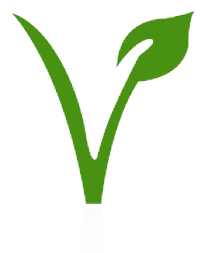 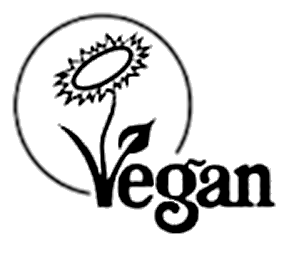 SoupCream of pea & mintContains milkStaffStudentRoast turkey, sage & onion stuffing, gravy, cranberry sauceContains eggs, cereals containing gluten, celery, sulphur dioxide, soya, mustard, milk
Beef, mushroom & ale pieContains eggs, cereals containing gluten, celery, sulphur dioxide, soya, mustard, milk
Macaroni cheese Contains eggs, cereals containing gluten, milk
Louisiana rice burrito with bbq pulled jack fruit Contains cereals containing gluten, mustard
StaffStudentCarrots Contains celery
Broccoli StaffStudentBaked beans StaffStudentGrated mature cheese Contains milk
Tuna mayonnaiseContains eggs, fish
StaffStudentJam & Coconut Sponge Vanilla Custard Contains eggs, cereals containing gluten, milk
StaffStudentIcecream brownie slice Contains eggs, cereals containing gluten, sulphur dioxide, nuts, soya, peanuts, milk
Chocolate muffin, chantilly cream Contains eggs, cereals containing gluten, sulphur dioxide, nuts, soya, peanuts
Mixed berry mousse Contains milk
Fresh fruit salad 